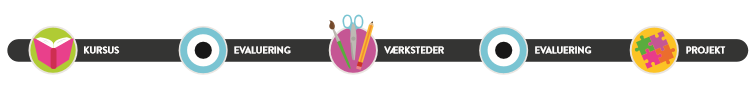 Format 3 - Mål og årsplanerLæringsmål opsat i elevbogenLæringsmål opsat i elevbogenLæringsmål opsat i elevbogenLæringsmål opsat i elevbogenLæringsmål opsat i elevbogenLæringsmål opsat i elevbogenLæringsmål opsat i elevbogenLæringsmål opsat i elevbogenKapitel 1 - Chance på spilKapitel 1 - Chance på spilKapitel 1 - Chance på spilKapitel 1 - Chance på spilForløb og varighedFælles MålLæringsmål Tegn på læring kan væreStatistik og sandsynlighedVarighed: 4-5 ugerTabeller og diagrammerKombinatorikChanceStatistik (Fase 2-3)Eleven kan gennemføre statistiske undersøgelser med enkle data / Eleven har viden om enkle metoder til at indsamle, ordne og beskrive enkle dataEleven kan gennemføre statistiske undersøgelser med forskellige typer data/ Eleven har viden om enkle metoder til at indsamle, ordne, beskrive og tolke forskellige typer data, herunder med regnearkSandsynlighed (Fase 3)Eleven kan udtrykke chance-størrelse ud fra eksperimenter/ Eleven har viden om chance-eksperimenterRæsonnement og tankegangEleven kan give og følge uformelle matematiske forklaringer / Eleven har viden om enkle matematiskeforklaringerModelleringEleven kan tolke matematiskeresultater i forhold til enkle hverdagssituationer / Eleven har viden om sammenhænge mellem matematiske resultater og enkle hverdagssituationerLæringsmål 1Jeg skal kunne gennemføre undersøgelser og fremstille tabeller og diagrammer.Niveau 1Jeg udfylder tabeller og søjlediagrammer, herunder med regneark.Niveau 2Jeg fremstiller tabeller og søjlediagrammer, herunder med regneark.Niveau 3Jeg vurderer og udvælger tabeller og diagrammer, herunder med regneark.Statistik og sandsynlighedVarighed: 4-5 ugerTabeller og diagrammerKombinatorikChanceStatistik (Fase 2-3)Eleven kan gennemføre statistiske undersøgelser med enkle data / Eleven har viden om enkle metoder til at indsamle, ordne og beskrive enkle dataEleven kan gennemføre statistiske undersøgelser med forskellige typer data/ Eleven har viden om enkle metoder til at indsamle, ordne, beskrive og tolke forskellige typer data, herunder med regnearkSandsynlighed (Fase 3)Eleven kan udtrykke chance-størrelse ud fra eksperimenter/ Eleven har viden om chance-eksperimenterRæsonnement og tankegangEleven kan give og følge uformelle matematiske forklaringer / Eleven har viden om enkle matematiskeforklaringerModelleringEleven kan tolke matematiskeresultater i forhold til enkle hverdagssituationer / Eleven har viden om sammenhænge mellem matematiske resultater og enkle hverdagssituationerLæringsmål 2Jeg skal kunne beskrive og tolke på data.Niveau 1Jeg beskriver data ved aflæsning og svarer på enkle spørgsmål.Niveau 2Jeg sammenligner data, fx der er færre der... end...Niveau 3Jeg fortolker data og giver bud på forklaringer bag data, fx der er færre piger der… fordi piger måske hellere vil.Statistik og sandsynlighedVarighed: 4-5 ugerTabeller og diagrammerKombinatorikChanceStatistik (Fase 2-3)Eleven kan gennemføre statistiske undersøgelser med enkle data / Eleven har viden om enkle metoder til at indsamle, ordne og beskrive enkle dataEleven kan gennemføre statistiske undersøgelser med forskellige typer data/ Eleven har viden om enkle metoder til at indsamle, ordne, beskrive og tolke forskellige typer data, herunder med regnearkSandsynlighed (Fase 3)Eleven kan udtrykke chance-størrelse ud fra eksperimenter/ Eleven har viden om chance-eksperimenterRæsonnement og tankegangEleven kan give og følge uformelle matematiske forklaringer / Eleven har viden om enkle matematiskeforklaringerModelleringEleven kan tolke matematiskeresultater i forhold til enkle hverdagssituationer / Eleven har viden om sammenhænge mellem matematiske resultater og enkle hverdagssituationerLæringsmål 3Jeg skal kunne beskrive og vurdere chancestørrelser.Niveau 1Jeg beskriver chancestørrelser med ordene umulig, lille, lige, stor og sikker, vurderet ud fra visuelle repræsentationer, fx et lykkehjul.Niveau 2Jeg beskriver chancestørrelser med ordene umulig, lille, lige, stor og sikker ud fra eksperimenter.Niveau 3Jeg forklarer chancestørrelser med ordene umulig, lille, lige, stor og sikker begrundet i egne optællinger i eksperimenter.Statistik og sandsynlighedVarighed: 4-5 ugerTabeller og diagrammerKombinatorikChanceStatistik (Fase 2-3)Eleven kan gennemføre statistiske undersøgelser med enkle data / Eleven har viden om enkle metoder til at indsamle, ordne og beskrive enkle dataEleven kan gennemføre statistiske undersøgelser med forskellige typer data/ Eleven har viden om enkle metoder til at indsamle, ordne, beskrive og tolke forskellige typer data, herunder med regnearkSandsynlighed (Fase 3)Eleven kan udtrykke chance-størrelse ud fra eksperimenter/ Eleven har viden om chance-eksperimenterRæsonnement og tankegangEleven kan give og følge uformelle matematiske forklaringer / Eleven har viden om enkle matematiskeforklaringerModelleringEleven kan tolke matematiskeresultater i forhold til enkle hverdagssituationer / Eleven har viden om sammenhænge mellem matematiske resultater og enkle hverdagssituationerLæringsmål 4Jeg skal kunne tælle kombinationer systematisk.Niveau 1Jeg fortsætter et påbegyndt system og tæller kombinationer.Niveau 2Jeg tæller kombinationer efter egne systemer.Niveau 3Jeg forklarer egne og andres systematikker ved optælling af kombinationer.1 Jeg skal kunne vurdere og beskrive chance.2 Jeg skal kunne forklare hvad tabeller og diagrammer viser.3  Jeg skal kunne fremstille tabeller og diagrammer.4 Jeg skal kunne optælle kombinationer systematisk.Kapitel 2 - PizzeriaKapitel 2 - PizzeriaKapitel 2 - PizzeriaKapitel 2 - PizzeriaForløb og varighedFælles MålLæringsmål Tegn på læring kan væreFordeling, addition og subtraktionVarighed: 4-5 ugerLigelig fordelingRest AdditionsstrategierSubtraktionsstrategierRegnehistorierRegnestrategier (Fase 3)Eleven kan udvikle metoder til multiplikation og division med naturlige tal/ Eleven har viden om strategier til multiplikation og divisionAlgebra (Fase 3)Eleven kan opdage regneregler og enkle sammenhænge mellem størrelser / Eleven har viden om sammenhænge mellem de fire regningsarterRepræsentation og symbolbehandling (Fase 1-3) Eleven kan anvende konkrete, visuelle og enkle symbolske repræsentationer / Eleven har viden om konkrete, visuelle og enkle symbolske repræsentationer, herunder interaktive repræsentationerProblembehandlingEleven kan løseenkle matematiskeproblemer / Eleven har videnom enkle strategiertil matematiskproblemløsningLæringsmål 1Jeg skal kunne fordele tal op til 50 i 1- 9 inddelinger.Niveau 1Jeg fordeler en mindre bunke konkrete materialer ved at fordele i et antal bunker en ad gangen.Niveau 2Jeg fordeler tal ved at fordele flere, fx 2 konkreter ad gangen suppleret med støtte af egne noter.Niveau 3Jeg fordeler uden støtte i konkrete materialer, fx ved hjælp af tabeller og egne noter.Fordeling, addition og subtraktionVarighed: 4-5 ugerLigelig fordelingRest AdditionsstrategierSubtraktionsstrategierRegnehistorierRegnestrategier (Fase 3)Eleven kan udvikle metoder til multiplikation og division med naturlige tal/ Eleven har viden om strategier til multiplikation og divisionAlgebra (Fase 3)Eleven kan opdage regneregler og enkle sammenhænge mellem størrelser / Eleven har viden om sammenhænge mellem de fire regningsarterRepræsentation og symbolbehandling (Fase 1-3) Eleven kan anvende konkrete, visuelle og enkle symbolske repræsentationer / Eleven har viden om konkrete, visuelle og enkle symbolske repræsentationer, herunder interaktive repræsentationerProblembehandlingEleven kan løseenkle matematiskeproblemer / Eleven har videnom enkle strategiertil matematiskproblemløsningLæringsmål 2Jeg skal kunne bestemme rest ved fordeling af tal op til 50Niveau 1Jeg bestemmer rest som bunken, der er tilbage efter fordeling af konkreter.Niveau 2Jeg bestemmer rest ved støtte af noter eller tegninger af fordelinger.Niveau 3Jeg bestemmer rest ved brug af hovedregning, fx tabeller og beregnet forskel.Fordeling, addition og subtraktionVarighed: 4-5 ugerLigelig fordelingRest AdditionsstrategierSubtraktionsstrategierRegnehistorierRegnestrategier (Fase 3)Eleven kan udvikle metoder til multiplikation og division med naturlige tal/ Eleven har viden om strategier til multiplikation og divisionAlgebra (Fase 3)Eleven kan opdage regneregler og enkle sammenhænge mellem størrelser / Eleven har viden om sammenhænge mellem de fire regningsarterRepræsentation og symbolbehandling (Fase 1-3) Eleven kan anvende konkrete, visuelle og enkle symbolske repræsentationer / Eleven har viden om konkrete, visuelle og enkle symbolske repræsentationer, herunder interaktive repræsentationerProblembehandlingEleven kan løseenkle matematiskeproblemer / Eleven har videnom enkle strategiertil matematiskproblemløsningLæringsmål 3Jeg skal kunne addere og subtrahere to og trecifrede tal ved hjælp hovedregning med støtte af notater.Niveau 1Jeg udvælger strategier, der består af mange ens trin, fx +/-2 af flere omgange.Niveau 2Jeg udvælger strategier, der består af flere, men forskellige trin, fx +/-2 +/- 5, +/- 10.Niveau 3Jeg udvælger hurtigt den smarteste og hurtigste strategi til et givent stykke og skriver notater med få trin med variation.Regnestrategier (Fase 3)Eleven kan udvikle metoder til multiplikation og division med naturlige tal/ Eleven har viden om strategier til multiplikation og divisionAlgebra (Fase 3)Eleven kan opdage regneregler og enkle sammenhænge mellem størrelser / Eleven har viden om sammenhænge mellem de fire regningsarterRepræsentation og symbolbehandling (Fase 1-3) Eleven kan anvende konkrete, visuelle og enkle symbolske repræsentationer / Eleven har viden om konkrete, visuelle og enkle symbolske repræsentationer, herunder interaktive repræsentationerProblembehandlingEleven kan løseenkle matematiskeproblemer / Eleven har videnom enkle strategiertil matematiskproblemløsningLæringsmål 4Jeg skal kunne løse og fortælle regnehistorier med plus, minus og fordeling.Niveau 1 Jeg skriver facit for enkle regnehistorier og formulerer egne korte regnehistorier med plus, minus og fordeling.Niveau 2 Jeg løser regnehistorier og viser regneudtryk og formulerer egne regnehistorier med plus, minus og fordeling med brug af fagbegreber.Niveau 3 Jeg løser komplekse regnehistorier med regneudtryk og benævnelser og formulerer egne regnehistorier med plus, minus og fordeling med variation og brug af fagbegreber. 1 Jeg skal kunne fordele et antal ligeligt.2 Jeg skal kunne finde rest ved fordeling.3 Jeg skal kunne vise med notater, hvordan jeg regner.4 Jeg skal kunne løse og fortælle regnehistorier med plus, minus og dele.Kapitel 3 - ÆskerKapitel 3 - ÆskerKapitel 3 - ÆskerKapitel 3 - ÆskerForløb og varighedFælles MålLæringsmål Tegn på læring kan væreGeometriske figurerVarighed: 4-5 ugerPlane figurerRumlige figurerVinklerUdfoldningerRumfangTegningGeometriske egenskaber og sammenhænge (Fase 3)Eleven kan opdage sammenhænge mellem plane og enkle rumlige figurer/ Eleven har viden om geometriske egenskaber ved enkle rumlige figurerGeometrisk tegning (Fase 3)Eleven kan bygge og tegne rumlige figurer / Eleven har viden om metoder til at bygge og tegne rumlige figurerHjælpemiddel Eleven kan anvende digitale værktøjer til undersøgelser,enkle tegninger og beregninger / Eleven har viden om metoder til undersøgelser, tegningModelleringEleven kan tolke matematiskeresultater i forhold til enkle hverdagssituationer / Eleven har viden om sammenhænge mellem matematiske resultater og enkle hverdagssituationerLæringsmål 1Jeg skal kunne finde plane ogrumlige figurer i hverdagen.Niveau 1Jeg udpeger plane og rumlige figurer.Niveau 2Jeg kategoriserer plane og rumlige figurer i typerne fx cirkler, trekanter, firkanter… og kugler, pyramider og kasser.Niveau 3Jeg finder eksempler på sammensatte plane og rumlige figurer i hverdagen og kategoriserer i typerne: cirkler og polygoner samt pyramider, kegler, kasser og kuber og øvrige prismer.Geometriske figurerVarighed: 4-5 ugerPlane figurerRumlige figurerVinklerUdfoldningerRumfangTegningGeometriske egenskaber og sammenhænge (Fase 3)Eleven kan opdage sammenhænge mellem plane og enkle rumlige figurer/ Eleven har viden om geometriske egenskaber ved enkle rumlige figurerGeometrisk tegning (Fase 3)Eleven kan bygge og tegne rumlige figurer / Eleven har viden om metoder til at bygge og tegne rumlige figurerHjælpemiddel Eleven kan anvende digitale værktøjer til undersøgelser,enkle tegninger og beregninger / Eleven har viden om metoder til undersøgelser, tegningModelleringEleven kan tolke matematiskeresultater i forhold til enkle hverdagssituationer / Eleven har viden om sammenhænge mellem matematiske resultater og enkle hverdagssituationerLæringsmål 2Jeg skal kunne beskrive geometriske egenskaber og se sammenhæng mellem plane og rumlige figurer.Niveau 1Jeg forbinder en rumlig kasse med en udfoldning ved at bygge en kasse og pakke ind i en papirudfoldning. Jeg siger fx: “Rumlig, plan, rumlig, plan…”, når en rumlig figur bliver udfoldet i en animation.Niveau 2Jeg klipper rumlige figurer og navngiver de plane figurer i udfoldningen samt bygger kasser af centicuber med en højde på 1 ud fra udfoldninger.Niveau 3Jeg tegner skitser af udfoldninger af forskellige rumlige figurer bestående af plane figurer og bygger kasser af centicuber ud fra udfoldninger.Geometriske figurerVarighed: 4-5 ugerPlane figurerRumlige figurerVinklerUdfoldningerRumfangTegningGeometriske egenskaber og sammenhænge (Fase 3)Eleven kan opdage sammenhænge mellem plane og enkle rumlige figurer/ Eleven har viden om geometriske egenskaber ved enkle rumlige figurerGeometrisk tegning (Fase 3)Eleven kan bygge og tegne rumlige figurer / Eleven har viden om metoder til at bygge og tegne rumlige figurerHjælpemiddel Eleven kan anvende digitale værktøjer til undersøgelser,enkle tegninger og beregninger / Eleven har viden om metoder til undersøgelser, tegningModelleringEleven kan tolke matematiskeresultater i forhold til enkle hverdagssituationer / Eleven har viden om sammenhænge mellem matematiske resultater og enkle hverdagssituationerLæringsmål 3Jeg skal kunne bygge og tegne rumlige figurer.Niveau 1Jeg bygger kasser og kuber af centicuber ud fra isometriske tegninger og tegner arbejdstegning af kasser og kuber.Niveau 2Jeg bygger kasser og kuber af centicuber ud fra en arbejdstegning og tegner kasser og kuber isometrisk.Niveau 3Jeg bygger kasser og kuber af centicuber, tegner forskellige kasser og kuber med et givent rumfang samt tegner kasseformede genstande fra omgivelserne.Geometriske figurerVarighed: 4-5 ugerPlane figurerRumlige figurerVinklerUdfoldningerRumfangTegningGeometriske egenskaber og sammenhænge (Fase 3)Eleven kan opdage sammenhænge mellem plane og enkle rumlige figurer/ Eleven har viden om geometriske egenskaber ved enkle rumlige figurerGeometrisk tegning (Fase 3)Eleven kan bygge og tegne rumlige figurer / Eleven har viden om metoder til at bygge og tegne rumlige figurerHjælpemiddel Eleven kan anvende digitale værktøjer til undersøgelser,enkle tegninger og beregninger / Eleven har viden om metoder til undersøgelser, tegningModelleringEleven kan tolke matematiskeresultater i forhold til enkle hverdagssituationer / Eleven har viden om sammenhænge mellem matematiske resultater og enkle hverdagssituationerLæringsmål 4Jeg skal kunne måle rumfang af kasser.Niveau 1Jeg bestemmer rumfanget af en kasse bygget af centicuber ved at optælle antallet af centicuber.Niveau 2Jeg bestemmer rumfanget af kasser bygget af centicuber ved at finde antal kuber i bunden og gange med antal lag i højden eller ved at fylde æsker med sand og herefter hælde indholdet over i måleglas.Niveau 3Jeg beregner rumfang af kasser ud fra mål på sidelænger.1 Jeg skal kende forskel på plane og rumlige figurer.2 Jeg skal kunne beskrive rumlige figurer.3 Jeg skal kunne måle rumfang af kasser.4 Jeg skal kunne bygge og tegne kasser.Kapitel 4 - DyrehandelKapitel 4 - DyrehandelKapitel 4 - DyrehandelKapitel 4 - DyrehandelForløb og varighedFælles MålLæringsmål Tegn på læring kan væreMultiplikationVarighed: 4-5 ugerMultiplikationDivisionFordoble og halvereRegnehistorierRegnestrategier (Fase 3)Eleven kan udvikle metoder til multiplikation og division med naturlige tal / Eleven har viden om strategier til multiplikation og divisionAlgebra (Fase 3)Eleven kan opdage regneregler og enkle sammenhænge mellem størrelser / Eleven har viden om sammenhænge mellem de fire regningsarterRepræsentation og symbolbehandlingEleven kan anvende konkrete, visuelle og enkle symbolske repræsentationer / Eleven har viden om konkrete, visuelle og enkle symbolske repræsentationer, herunder interaktive repræsentationerRæsonnement og tankegangEleven kan give og følge uformelle matematiske forklaringer / Eleven har viden om enkle matematiske forklaringerLæringsmål 1Jeg skal kunne forklare multiplikation og division som modsatte regnearter.Niveau 1Jeg siger fx, “gange er det modsatte af dele” uden forklaring.Niveau 2Jeg forklarer konkrete regnestykkers facit med et regnestykke af modsat art Fx, 20 : 4 er 5 fordi 5 * 4 er 20Niveau 3Jeg forklarer ved hjælp af flere repræsentationer, giver fx både regnestykker, eksempler og tegninger, der passer til, og anvender viden ved beregninger.MultiplikationVarighed: 4-5 ugerMultiplikationDivisionFordoble og halvereRegnehistorierRegnestrategier (Fase 3)Eleven kan udvikle metoder til multiplikation og division med naturlige tal / Eleven har viden om strategier til multiplikation og divisionAlgebra (Fase 3)Eleven kan opdage regneregler og enkle sammenhænge mellem størrelser / Eleven har viden om sammenhænge mellem de fire regningsarterRepræsentation og symbolbehandlingEleven kan anvende konkrete, visuelle og enkle symbolske repræsentationer / Eleven har viden om konkrete, visuelle og enkle symbolske repræsentationer, herunder interaktive repræsentationerRæsonnement og tankegangEleven kan give og følge uformelle matematiske forklaringer / Eleven har viden om enkle matematiske forklaringerLæringsmål 2Jeg skal kunne multiplicere med tal fra 0-9Niveau 1Jeg giver svar påmultiplikationsstykker fra denlille tabel, fx 2 ∙ 4 og 3 ∙ 4, samttæller og tegner mig frem vedandre regnestykker.Niveau 2Jeg giver svar på en delmultiplikationsstykker fra denlille tabel, fx 6 ∙ 6 og 5 ∙ 7, samtregner mig frem eller brugerremser ved andre regnestykker.Niveau 3Jeg giver svar påmultiplikationsstykker fra denlille tabel uden brug af remsereller opstilling af regnestykker.MultiplikationVarighed: 4-5 ugerMultiplikationDivisionFordoble og halvereRegnehistorierRegnestrategier (Fase 3)Eleven kan udvikle metoder til multiplikation og division med naturlige tal / Eleven har viden om strategier til multiplikation og divisionAlgebra (Fase 3)Eleven kan opdage regneregler og enkle sammenhænge mellem størrelser / Eleven har viden om sammenhænge mellem de fire regningsarterRepræsentation og symbolbehandlingEleven kan anvende konkrete, visuelle og enkle symbolske repræsentationer / Eleven har viden om konkrete, visuelle og enkle symbolske repræsentationer, herunder interaktive repræsentationerRæsonnement og tankegangEleven kan give og følge uformelle matematiske forklaringer / Eleven har viden om enkle matematiske forklaringerLæringsmål 3Jeg skal kunne gennemføre division med forskellige strategier, hvor tal fra den lille gangetabel (1-9) indgår.Niveau 1Jeg løser divisionsstykker ved fordelinger af konkret materiale.Niveau 2Jeg løser nogle divisionsstykker ved omvendt brug af den lille tabel og andre ved fordeling af konkreter eller skriftlige notater, fx stregsystem.Niveau 3Jeg løser hurtigt og sikkert divisionsstykker med brug af hovedregning.MultiplikationVarighed: 4-5 ugerMultiplikationDivisionFordoble og halvereRegnehistorierRegnestrategier (Fase 3)Eleven kan udvikle metoder til multiplikation og division med naturlige tal / Eleven har viden om strategier til multiplikation og divisionAlgebra (Fase 3)Eleven kan opdage regneregler og enkle sammenhænge mellem størrelser / Eleven har viden om sammenhænge mellem de fire regningsarterRepræsentation og symbolbehandlingEleven kan anvende konkrete, visuelle og enkle symbolske repræsentationer / Eleven har viden om konkrete, visuelle og enkle symbolske repræsentationer, herunder interaktive repræsentationerRæsonnement og tankegangEleven kan give og følge uformelle matematiske forklaringer / Eleven har viden om enkle matematiske forklaringerLæringsmål 4Jeg skal kunne halvere og fordoble tal fra 0-50Niveau 1Jeg halverer og fordobler med konkreter og tælling.Niveau 2Jeg fordobler og halverer de fleste tal uden brug af tælling og konkreter.Niveau 3Jeg fordobler og halverer alle tal fra 0-50 i hovedet.MultiplikationVarighed: 4-5 ugerMultiplikationDivisionFordoble og halvereRegnehistorierRegnestrategier (Fase 3)Eleven kan udvikle metoder til multiplikation og division med naturlige tal / Eleven har viden om strategier til multiplikation og divisionAlgebra (Fase 3)Eleven kan opdage regneregler og enkle sammenhænge mellem størrelser / Eleven har viden om sammenhænge mellem de fire regningsarterRepræsentation og symbolbehandlingEleven kan anvende konkrete, visuelle og enkle symbolske repræsentationer / Eleven har viden om konkrete, visuelle og enkle symbolske repræsentationer, herunder interaktive repræsentationerRæsonnement og tankegangEleven kan give og følge uformelle matematiske forklaringer / Eleven har viden om enkle matematiske forklaringerLæringsmål 5Jeg skal kunne løse og fortælle regnehistorier med multiplikation og division.Niveau 1Jeg skriver enten tallene eller facit ud fra en regnehistorie og finder antal på en illustration, der passer til et givent regneudtryk.Niveau 2Jeg skriver regneudtryk og facit ud fra en regnehistorie og fortæller egne regnehistorier. Niveau 3Jeg udvælger oplysninger blandt flere i regnehistorier, skriver regneudtryk, der svarer til, og digter egne regnehistorier.1 Jeg skal kunne løse gangestykker med tal fra 0-92 Jeg skal kunne forklare gange og dele som modsat regning.3 Jeg skal kunne halvere og fordoble.4  Jeg skal kunne løse og fortælle regnehistorier med gange og dele.Kapitel 5 - TrafikKapitel 5 - TrafikKapitel 5 - TrafikKapitel 5 - TrafikForløb og varighedFælles MålLæringsmål Tegn på læring kan værePlaceringer og flytningerVarighed: 4-5 ugerKoordinatsystemRuter og koderForskydning og spejlingMønstrePlaceringer og flytninger (Fase 3)Eleven kan beskrive positioner i et gitternet / Eleven har viden om angivelse af placeringer i gitternetKommunikationEleven kan anvendeenkle fagord ogbegreber mundtligtog skriftligt / Eleven har videnom enkle fagord ogbegreberHjælpemiddel Eleven kan anvende digitale værktøjer til undersøgelser,enkle tegninger og beregninger / Eleven har viden om metoder til undersøgelser, tegning og beregning med digitale værktøjerLæringsmål 1Jeg skal kunne læse og afsætte gitterpunkter i et koordinatsystem.Niveau 1Jeg udpeger 1. og 2. akse og forbinder givne illustrationers placering med et givent koordinatsæt.Niveau 2Jeg læser og afsætter gitterpunkter i 1. kvadrant.Niveau 3Jeg forklarer med brug af begreber, hvordan punkter indsættes og aflæses.Placeringer og flytningerVarighed: 4-5 ugerKoordinatsystemRuter og koderForskydning og spejlingMønstrePlaceringer og flytninger (Fase 3)Eleven kan beskrive positioner i et gitternet / Eleven har viden om angivelse af placeringer i gitternetKommunikationEleven kan anvendeenkle fagord ogbegreber mundtligtog skriftligt / Eleven har videnom enkle fagord ogbegreberHjælpemiddel Eleven kan anvende digitale værktøjer til undersøgelser,enkle tegninger og beregninger / Eleven har viden om metoder til undersøgelser, tegning og beregning med digitale værktøjerLæringsmål 2Jeg skal kunne beskrive en rute med koder i et gitternet.Niveau 1Jeg beskriver en simpel rute med op, ned, højre og venstre.Niveau 2Jeg beskriver en rute med en rækkefølge af symboler.Niveau 3Jeg beskriver en rute med blokprogrammeringskoder.Placeringer og flytningerVarighed: 4-5 ugerKoordinatsystemRuter og koderForskydning og spejlingMønstrePlaceringer og flytninger (Fase 3)Eleven kan beskrive positioner i et gitternet / Eleven har viden om angivelse af placeringer i gitternetKommunikationEleven kan anvendeenkle fagord ogbegreber mundtligtog skriftligt / Eleven har videnom enkle fagord ogbegreberHjælpemiddel Eleven kan anvende digitale værktøjer til undersøgelser,enkle tegninger og beregninger / Eleven har viden om metoder til undersøgelser, tegning og beregning med digitale værktøjerLæringsmål 3Jeg skal kunne spejle og parallelforskyde punkter i koordinatsystemets 1. kvadrant herunder i GeoGebra.Niveau 1Jeg spejler og parallelforskyder simple figurer ved tælling og støtte af hjælpemidler, fx spejl og dynamisk geometriprogram.Niveau 2Jeg spejler og parallelforskyder polygoner - fx med dynamisk geometriprogram.Niveau 3Jeg spejler og parallelforskyder de fleste figurer og tegninger ved at se systemer i koordinatsæt.Placeringer og flytningerVarighed: 4-5 ugerKoordinatsystemRuter og koderForskydning og spejlingMønstrePlaceringer og flytninger (Fase 3)Eleven kan beskrive positioner i et gitternet / Eleven har viden om angivelse af placeringer i gitternetKommunikationEleven kan anvendeenkle fagord ogbegreber mundtligtog skriftligt / Eleven har videnom enkle fagord ogbegreberHjælpemiddel Eleven kan anvende digitale værktøjer til undersøgelser,enkle tegninger og beregninger / Eleven har viden om metoder til undersøgelser, tegning og beregning med digitale værktøjerLæringsmål 4Jeg skal kunne fremstille tesseleringsmønstre fra hverdagen.Niveau 1Jeg fortsætter påbegyndte mønstre fra hverdagen med flytninger af en enkelt figur, fx murstensmønstre.Niveau 2Jeg fortsætter påbegyndte mønstre fra hverdagen med flere typer figurer og flytninger, fx flisemønstre.Niveau 3Jeg fremstiller præcise flisemønstre ud fra fotos med korrekt brug af flytninger. 1 Jeg skal kunne læse og afsætte punkter i et koordinatsystem.2 Jeg skal kunne beskrive en rute i et gitternet.3 Jeg skal kunne flytte figurer i koordinatsystem.4 Jeg skal kunne finde og gengive mønstre fra hverdagen.Kapitel 6 - MejeriKapitel 6 - MejeriKapitel 6 - MejeriKapitel 6 - MejeriForløb og varighedFælles MålLæringsmål Tegn på læring kan væreTitalssystemet og brøkerVarighed: 4-5 ugerBrøkdeleBrøkerDecimaltalRegnehistorierTal (Fase 3)Eleven kan genkende de enkelte decimaltal og brøker i hverdagen / Eleven har viden om enkle decimaltal og brøkerRepræsentation og symbolbehandling (Fase 1-3) Eleven kan anvende konkrete, visuelle og enkle symbolske repræsentationer / Eleven har viden om konkrete, visuelle og enkle symbolske repræsentationer, herunder interaktive repræsentationerKommunikationEleven kan anvende enkle fagord og begreber mundtligt og skriftligt / Eleven har videnom enkle fagord og begreberLæringsmål 1Jeg skal kunne læse og repræsentere brøker.Niveau 1Jeg læser og repræsenterer enkle stambrøker fra hverdagen.Niveau 2Jeg læser og repræsenterer andre brøker end stambrøker.Niveau 3Jeg læser og repræsenterer de fleste brøker samt benytter fagord som brøkstreg, tæller og nævner.Titalssystemet og brøkerVarighed: 4-5 ugerBrøkdeleBrøkerDecimaltalRegnehistorierTal (Fase 3)Eleven kan genkende de enkelte decimaltal og brøker i hverdagen / Eleven har viden om enkle decimaltal og brøkerRepræsentation og symbolbehandling (Fase 1-3) Eleven kan anvende konkrete, visuelle og enkle symbolske repræsentationer / Eleven har viden om konkrete, visuelle og enkle symbolske repræsentationer, herunder interaktive repræsentationerKommunikationEleven kan anvende enkle fagord og begreber mundtligt og skriftligt / Eleven har videnom enkle fagord og begreberLæringsmål 2Jeg skal kunne sammenligne brøker.Niveau 1Jeg vurderer hvilken brøk, der er størst ud fra visuelle repræsentationer.Niveau 2Jeg sætter flere brøker i rækkefølge efter størrelse ved hjælp af repræsentationer.Niveau 3Jeg sætter brøker med forskellig nævner i rækkefølge.Titalssystemet og brøkerVarighed: 4-5 ugerBrøkdeleBrøkerDecimaltalRegnehistorierTal (Fase 3)Eleven kan genkende de enkelte decimaltal og brøker i hverdagen / Eleven har viden om enkle decimaltal og brøkerRepræsentation og symbolbehandling (Fase 1-3) Eleven kan anvende konkrete, visuelle og enkle symbolske repræsentationer / Eleven har viden om konkrete, visuelle og enkle symbolske repræsentationer, herunder interaktive repræsentationerKommunikationEleven kan anvende enkle fagord og begreber mundtligt og skriftligt / Eleven har videnom enkle fagord og begreberLæringsmål 3Jeg skal kunne kende enkle brøker og decimaltal fra hverdagen.Niveau 1Jeg udpeger på en illustration enkelte brøker og decimaltal fra hverdagen, fx 1/2 liter mælk og en pris på 7,50 kr.Niveau 2Jeg udpeger flere forskellige eksempler på brøker og decimaltal ud fra en illustration og nævner også nogle eksempler fra egen hverdag.Niveau 3Jeg nævner mange forskellige eksempler på brøker og decimaltal fra egen hverdag.Titalssystemet og brøkerVarighed: 4-5 ugerBrøkdeleBrøkerDecimaltalRegnehistorierTal (Fase 3)Eleven kan genkende de enkelte decimaltal og brøker i hverdagen / Eleven har viden om enkle decimaltal og brøkerRepræsentation og symbolbehandling (Fase 1-3) Eleven kan anvende konkrete, visuelle og enkle symbolske repræsentationer / Eleven har viden om konkrete, visuelle og enkle symbolske repræsentationer, herunder interaktive repræsentationerKommunikationEleven kan anvende enkle fagord og begreber mundtligt og skriftligt / Eleven har videnom enkle fagord og begreberLæringsmål 4Jeg skal kunne omskrive mellem brøker og decimaltal.Niveau 1Jeg omskriver enkelte brøker, fx ½ og ¼ til decimaltalNiveau 2Jeg omskriver typiske hverdagsbrøker fra hverdagen, ½, ¼, ¾ og 4/4, til decimaltalNiveau 3Jeg omskriver forskellige brøker svarende til værdien ½, ¼, ¾ og 4/4 til decimaltalTitalssystemet og brøkerVarighed: 4-5 ugerBrøkdeleBrøkerDecimaltalRegnehistorierTal (Fase 3)Eleven kan genkende de enkelte decimaltal og brøker i hverdagen / Eleven har viden om enkle decimaltal og brøkerRepræsentation og symbolbehandling (Fase 1-3) Eleven kan anvende konkrete, visuelle og enkle symbolske repræsentationer / Eleven har viden om konkrete, visuelle og enkle symbolske repræsentationer, herunder interaktive repræsentationerKommunikationEleven kan anvende enkle fagord og begreber mundtligt og skriftligt / Eleven har videnom enkle fagord og begreberLæringsmål 5Jeg skal kunne formulere og løse regnehistorier med brøker og decimaltal.Niveau 1Jeg skriver enten tallene eller facit ud fra regnehistorier med få taloplysninger.Niveau 2Jeg skriver regneudtryk og facit ud fra regnehistorie med flere taloplysninger.Niveau 3Jeg udvælger de rigtige taloplysninger blandt flere i regnehistorier samt skriver regneudtryk og facit til.1 Jeg skal kunne læse, skrive og sammenligne brøker.2 Jeg skal kende enkle brøker og decimaltal (½, ¼ og ¾, 4/4).3 Jeg skal kende og kunne regne med 1000’er.4 Jeg skal kunne løse og fortælle regnehistorier med brøker og decimaltal.Kapitel 7 - På arbejdeKapitel 7 - På arbejdeKapitel 7 - På arbejdeKapitel 7 - På arbejdeForløb og varighedFælles MålLæringsmål Tegn på læring kan væreMålingVarighed: 4-5 ugerOmkredsArealRumfangUr og kalenderVægtEnhederMåling!! (Fase 2-3)Eleven kan anslå og måle længde, tid og vægt / Eleven har viden om standardiserede og ikke-standardiserede måleenheder for længde, tid og vægt samt om analoge og digitale måleredskaberEleven kan sammenligne enkle geometriske figurers omkreds og areal / Eleven har viden om måleenheder for arealHjælpemiddel Eleven kan anvende digitale værktøjer til undersøgelser,enkle tegninger og beregninger / Eleven har viden om metoder til undersøgelser, tegning og beregning med digitale værktøjerRepræsentation og symbolbehandling (Fase 1-3) Eleven kan anvende konkrete, visuelle og enkle symbolske repræsentationer / Eleven har viden om konkrete, visuelle og enkle symbolske repræsentationer, herunder interaktive repræsentationerLæringsmål 1Jeg skal kunne aflæse tid på analogt og digitalt ur.Niveau 1Jeg aflæser hele, halve og kvarte klokkeslæt på analogt og digitalt ur.Niveau 2Jeg aflæser klokkeslæt med 5 minutters intervaller på analogt og digitalt ur, fx 12.25.Niveau 3Jeg aflæser alle klokkeslæt på analogt og digitalt ur.MålingVarighed: 4-5 ugerOmkredsArealRumfangUr og kalenderVægtEnhederMåling!! (Fase 2-3)Eleven kan anslå og måle længde, tid og vægt / Eleven har viden om standardiserede og ikke-standardiserede måleenheder for længde, tid og vægt samt om analoge og digitale måleredskaberEleven kan sammenligne enkle geometriske figurers omkreds og areal / Eleven har viden om måleenheder for arealHjælpemiddel Eleven kan anvende digitale værktøjer til undersøgelser,enkle tegninger og beregninger / Eleven har viden om metoder til undersøgelser, tegning og beregning med digitale værktøjerRepræsentation og symbolbehandling (Fase 1-3) Eleven kan anvende konkrete, visuelle og enkle symbolske repræsentationer / Eleven har viden om konkrete, visuelle og enkle symbolske repræsentationer, herunder interaktive repræsentationerLæringsmål 2Jeg skal kunne omskrive mellem forskellige målangivelser for tid, længde og vægt.Niveau 1Jeg omskriver mellem fxcentimeter og meter.Niveau 2Jeg omskriver mellem de flestelængde-, vægt- og tidsenheder.Niveau 3Jeg omskriver sikkert mellemlængde-, vægt-, rumfangs- ogtidsenheder.MålingVarighed: 4-5 ugerOmkredsArealRumfangUr og kalenderVægtEnhederMåling!! (Fase 2-3)Eleven kan anslå og måle længde, tid og vægt / Eleven har viden om standardiserede og ikke-standardiserede måleenheder for længde, tid og vægt samt om analoge og digitale måleredskaberEleven kan sammenligne enkle geometriske figurers omkreds og areal / Eleven har viden om måleenheder for arealHjælpemiddel Eleven kan anvende digitale værktøjer til undersøgelser,enkle tegninger og beregninger / Eleven har viden om metoder til undersøgelser, tegning og beregning med digitale værktøjerRepræsentation og symbolbehandling (Fase 1-3) Eleven kan anvende konkrete, visuelle og enkle symbolske repræsentationer / Eleven har viden om konkrete, visuelle og enkle symbolske repræsentationer, herunder interaktive repræsentationerLæringsmål 3Jeg skal kende og kunne bruge en kalender.Niveau 1Jeg aflæser navne på ugedage og måneder og årstider og tæller tidsintervaller på en kalender.Niveau 2Jeg siger navne, antal på ugedage og måneder og årstider og kan med hjælp af kalender og knoer regne mig frem til, hvor langt der er mellem to datoer.Niveau 3Jeg beregner tidsintervaller - hvor langt der er mellem ugedage, måneder, årstider og datoer.MålingVarighed: 4-5 ugerOmkredsArealRumfangUr og kalenderVægtEnhederMåling!! (Fase 2-3)Eleven kan anslå og måle længde, tid og vægt / Eleven har viden om standardiserede og ikke-standardiserede måleenheder for længde, tid og vægt samt om analoge og digitale måleredskaberEleven kan sammenligne enkle geometriske figurers omkreds og areal / Eleven har viden om måleenheder for arealHjælpemiddel Eleven kan anvende digitale værktøjer til undersøgelser,enkle tegninger og beregninger / Eleven har viden om metoder til undersøgelser, tegning og beregning med digitale værktøjerRepræsentation og symbolbehandling (Fase 1-3) Eleven kan anvende konkrete, visuelle og enkle symbolske repræsentationer / Eleven har viden om konkrete, visuelle og enkle symbolske repræsentationer, herunder interaktive repræsentationerLæringsmål 4Jeg skal kunne måle areal og omkreds.Niveau 1Jeg tæller omkreds og areal af figurer, der følger et kvadratnet.Niveau 2Jeg måler alle længder på figurer, inden jeg beregner enten en omkreds eller et areal af rektangler.Niveau 3Jeg beregner sikkert omkreds og areal ud fra enkelte mål af figurer bestående af rektangler fx kun en længde og en bredde på et rektangel.MålingVarighed: 4-5 ugerOmkredsArealRumfangUr og kalenderVægtEnhederMåling!! (Fase 2-3)Eleven kan anslå og måle længde, tid og vægt / Eleven har viden om standardiserede og ikke-standardiserede måleenheder for længde, tid og vægt samt om analoge og digitale måleredskaberEleven kan sammenligne enkle geometriske figurers omkreds og areal / Eleven har viden om måleenheder for arealHjælpemiddel Eleven kan anvende digitale værktøjer til undersøgelser,enkle tegninger og beregninger / Eleven har viden om metoder til undersøgelser, tegning og beregning med digitale værktøjerRepræsentation og symbolbehandling (Fase 1-3) Eleven kan anvende konkrete, visuelle og enkle symbolske repræsentationer / Eleven har viden om konkrete, visuelle og enkle symbolske repræsentationer, herunder interaktive repræsentationerLæringsmål 5Jeg skal kunne måle rumfang af væsker.Niveau 1Jeg måler rumfanget af væsker med (et helt antal) decilitermål.Niveau 2Jeg vælger at måle rumfanget af væsker ved først at fylde et antal litermål og herefter decilitermålet.Niveau 3Jeg vurderer brug af litermål og decilitermål og omskriver gerne mellem de to mål undervejs.MålingVarighed: 4-5 ugerOmkredsArealRumfangUr og kalenderVægtEnhederMåling!! (Fase 2-3)Eleven kan anslå og måle længde, tid og vægt / Eleven har viden om standardiserede og ikke-standardiserede måleenheder for længde, tid og vægt samt om analoge og digitale måleredskaberEleven kan sammenligne enkle geometriske figurers omkreds og areal / Eleven har viden om måleenheder for arealHjælpemiddel Eleven kan anvende digitale værktøjer til undersøgelser,enkle tegninger og beregninger / Eleven har viden om metoder til undersøgelser, tegning og beregning med digitale værktøjerRepræsentation og symbolbehandling (Fase 1-3) Eleven kan anvende konkrete, visuelle og enkle symbolske repræsentationer / Eleven har viden om konkrete, visuelle og enkle symbolske repræsentationer, herunder interaktive repræsentationerLæringsmål 6Jeg skal kunne vælge måleredskab og enhed til en målesituation.Niveau 1Jeg vælger et måleredskab efter kategorierne længde, vægt, rumfang, tid eller areal.Niveau 2Jeg vælger et måleredskab og enhed efter kategorierne længde, vægt, rumfang, tid eller areal.Niveau 3Jeg vurderer og vælger sikkert det mest præcise og praktiske måleredskab samt enhed efter situationen.1 Jeg skal kunne anvende kalender og ur.2 Jeg skal kunne gætte og måle længde og areal.3 Jeg skal kunne gætte og måle vægt og rumfang af væsker.4 Jeg skal kunne omskrive og vælge enhed.Kapitel 8 - Sport og fritidKapitel 8 - Sport og fritidKapitel 8 - Sport og fritidKapitel 8 - Sport og fritidForløb og varighedFælles MålLæringsmål Tegn på læring kan væreAddition, subtraktion, multiplikation og divisionVarighed: 4-5 ugerRegne med + - · og :Valg af regneartRegne med 1’ere, 10’ere, 100’er og 1000’erAfrunde til nærmeste 100’erOverslagRegnestrategier (Fase 2-3)Eleven kan udvikle metoder til addition og subtraktion med naturlige tal / Eleven har viden om strategier til hovedregning, overslagsregning samt regning med skriftlige notater og digitale værktøjerEleven kan udvikle metoder til multiplikation og division med naturlige tal/ Eleven har viden om strategier til multiplikation og divisionAlgebra (Fase 3)Eleven kan opdage regneregler og enkle sammenhænge mellem størrelser/ Eleven har viden om sammenhænge mellem de fire regningsarterModelleringEleven kan tolke matematiskeresultater i forhold til enkle hverdagssituationer /Eleven har viden om sammenhænge mellem matematiskeresultater og enklehverdagssituationerHjælpemiddelEleven kan anvende digitale værktøjer til undersøgelser,enkle tegninger og beregninger / Eleven har viden ommetoder til undersøgelser,tegning og beregning med digitale værktøjerLæringsmål 1Jeg skal kunne skelne og vælge mellem de fire regnearter i hverdagssituationer.Niveau 1Jeg udvælger hverdagssituationer ud fra illustrationer, der svarer til et regneudtryk med en enkelt regneart.Niveau 2Jeg skriver regneudtryk til regnehistorier med alle 4 regnearter.Niveau 3Jeg fremlægger egen budgetundersøgelse med brug af forskellige regnearter i et regnskab.Addition, subtraktion, multiplikation og divisionVarighed: 4-5 ugerRegne med + - · og :Valg af regneartRegne med 1’ere, 10’ere, 100’er og 1000’erAfrunde til nærmeste 100’erOverslagRegnestrategier (Fase 2-3)Eleven kan udvikle metoder til addition og subtraktion med naturlige tal / Eleven har viden om strategier til hovedregning, overslagsregning samt regning med skriftlige notater og digitale værktøjerEleven kan udvikle metoder til multiplikation og division med naturlige tal/ Eleven har viden om strategier til multiplikation og divisionAlgebra (Fase 3)Eleven kan opdage regneregler og enkle sammenhænge mellem størrelser/ Eleven har viden om sammenhænge mellem de fire regningsarterModelleringEleven kan tolke matematiskeresultater i forhold til enkle hverdagssituationer /Eleven har viden om sammenhænge mellem matematiskeresultater og enklehverdagssituationerHjælpemiddelEleven kan anvende digitale værktøjer til undersøgelser,enkle tegninger og beregninger / Eleven har viden ommetoder til undersøgelser,tegning og beregning med digitale værktøjerLæringsmål 2Jeg skal kunne afrunde til nærmeste 100’er.Niveau 1Jeg afrunder tal under 1000 med støtte af afrundingstavle i bogen.Niveau 2Jeg afrunder de fleste tal under 1000 uden støtte af værktøjer.Niveau 3Jeg afrunder hurtigt og sikkert alle tal under 1000 i hovedet til nærmeste 100’er.Addition, subtraktion, multiplikation og divisionVarighed: 4-5 ugerRegne med + - · og :Valg af regneartRegne med 1’ere, 10’ere, 100’er og 1000’erAfrunde til nærmeste 100’erOverslagRegnestrategier (Fase 2-3)Eleven kan udvikle metoder til addition og subtraktion med naturlige tal / Eleven har viden om strategier til hovedregning, overslagsregning samt regning med skriftlige notater og digitale værktøjerEleven kan udvikle metoder til multiplikation og division med naturlige tal/ Eleven har viden om strategier til multiplikation og divisionAlgebra (Fase 3)Eleven kan opdage regneregler og enkle sammenhænge mellem størrelser/ Eleven har viden om sammenhænge mellem de fire regningsarterModelleringEleven kan tolke matematiskeresultater i forhold til enkle hverdagssituationer /Eleven har viden om sammenhænge mellem matematiskeresultater og enklehverdagssituationerHjælpemiddelEleven kan anvende digitale værktøjer til undersøgelser,enkle tegninger og beregninger / Eleven har viden ommetoder til undersøgelser,tegning og beregning med digitale værktøjerLæringsmål 3Jeg skal kunne regne med store tal op til 9999 med brug af hovedregning, skriftlige notater og regneark.Niveau 1Jeg regner enkle stykker med store tal med en enkel strategi.Niveau 2Jeg udvælger og regner stykker med store tal med forskellige strategier.Niveau 3Jeg vurderer og regner hurtigt og sikkert med forskellige strategier et givent stykke med store tal.Addition, subtraktion, multiplikation og divisionVarighed: 4-5 ugerRegne med + - · og :Valg af regneartRegne med 1’ere, 10’ere, 100’er og 1000’erAfrunde til nærmeste 100’erOverslagRegnestrategier (Fase 2-3)Eleven kan udvikle metoder til addition og subtraktion med naturlige tal / Eleven har viden om strategier til hovedregning, overslagsregning samt regning med skriftlige notater og digitale værktøjerEleven kan udvikle metoder til multiplikation og division med naturlige tal/ Eleven har viden om strategier til multiplikation og divisionAlgebra (Fase 3)Eleven kan opdage regneregler og enkle sammenhænge mellem størrelser/ Eleven har viden om sammenhænge mellem de fire regningsarterModelleringEleven kan tolke matematiskeresultater i forhold til enkle hverdagssituationer /Eleven har viden om sammenhænge mellem matematiskeresultater og enklehverdagssituationerHjælpemiddelEleven kan anvende digitale værktøjer til undersøgelser,enkle tegninger og beregninger / Eleven har viden ommetoder til undersøgelser,tegning og beregning med digitale værktøjerLæringsmål 4Jeg skal kunne give et overslag på situationer med flere regnearter.Niveau 1Jeg giver overslag på summen af to addender.Niveau 2Jeg giver overslag på summen og forskellen på to led i et regneudtryk.Niveau 3Jeg giver overslag på summen og forskellen på flere led i et regneudtryk.1 Jeg skal kunne regne med store tal.2 Jeg skal kunne afrunde til nærmeste 100’er.3 Jeg skal kunne give et overslag.4 Jeg skal løse og fortælle regnehistorier med plus, minus, gange, og dele.